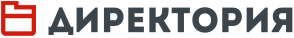 Лайфхаки для конкурсантаЗа последний год мне посчастливилось побывать в роли и конкурсанта, и члена жюри профессиональных конкурсов. Согласитесь, часто после таких мероприятий внутренний голос начинает нашептывать: «Эх, надо было лучше сделать так! Эх, если бы знал заранее! Если бы я был на его месте, я бы…». Если… если…! Знакомо? Знакомо. Коллеги, разрешите мне на некоторое время стать вашим внутренним голосом и дать несколько ценных советов в духе нашего времени. Итак, лайфхаки для конкурсантов.Лайфхак — маленькая хитрость или полезный совет, помогающий решить проблему, экономящий время.1. Составь план подготовки. Мой план выглядел следующим образом: сроки, мероприятия (что почитать, посмотреть и т. д.), отметка о выполнении. Каждый пункт плана, впоследствии отмеченный знаком «плюс», был шагом к мечте.2. Занимайся самообразованием и выиграешь один из самых ценных призов — профессиональный рост. Читай профессиональную литературу. Вступай в профессиональные сообщества в социальных сетях. Будь в тренде! Помни, что существует не только вертикальная, но и горизонтальная карьера.3. Говори, пиши человеческим, а не «птичьим» языком. Никому не интересны общие фразы, громоздкие предложения. Приводи больше примеров из собственной практики. История, которую ты рассказываешь, должна быть личной. Говори правильно, пиши грамотно. Ошибки могут стать досадным препятствием на пути к победе. Внимательно читай, слушай задание. Иначе возможна ситуация: ты про Фому, а я про Ерему.4. Не умничай! Не будь простаком! Найди золотую середину. За простотой изложения должна стоять академичность. Пойми, жюри — это профессионалы своего дела, и они обязательно это оценят.5. Не пытайся примерять на себя чужой образ: будет либо мал, либо велик. Каждый человек уникален. Просто будь собой. Пойми, в чем ты лучше, и используй. Возможно, ты харизматичен, артистичен или у тебя отличное чувство юмора.6. Удивляй! Всегда должен быть эффект «Вау!». Может быть, у тебя необычное хобби. Свяжи его с профессией, проведи параллели.7. Не бойся! Не бойся аудитории. Не бойся говорить неправильные вещи. Доверяй аудитории. Доверие — один из ключей успеха.8. Тренируй ораторское искусство. Любой конкурс предполагает публичное выступление. Внимательно следящие за конкурсантом глаза присутствующих, снимающие камеры способны вывести из строя самых лучших. Можно прекрасно излагать мысли на бумаге, но теряться на сцене. Помни о волшебном числе «три». Трехчастная структура: вступление, основная часть, заключение. Три аргумента, три примера, три истории.9. Найди наставника. Обязательно должен быть критический взгляд со стороны. Прислушайся к замечаниям, учти пожелания, ответь на вопросы.10. Празднуй даже самую маленькую победу. Если не займешь призовое место, не расстраивайся. Определи для себя, что участие в конкурсе — лишь средство для получения опыта. У опыта нет первого и последнего места. Ты обретаешь гораздо больше! Кстати, есть и специальные призы, получить их тоже очень почетно.Естественно, никто не может знать заранее, как все сложится, но, владея небольшими хитростями, можно значительно продвинуться вперед. Верь в себя, мечтай, дерзай!http://www.direktoria.org© Информационная система «Директория», 2016© Директор школы №4 (207), 2016Склюева Оксана Ивановнадиректор